KUPNÍ SMLOUVAna zakoupení roční podpory k licencím NetBackup pro rok 2019 Spr 3073/2018Smluvní strany :Česká republika - Krajský soud v Ústí nad Labem Sídlo: Národního odboje 1274400 92 Ústí nad Labemzastoupena: předsedou Krajského soudu v Ústí nad Labem – Mgr. Lubošem Dörflem, zastoupeného pověřeným pracovníkem soudu dle Spr 1123/201IČ: 00215708bankovní spojení: ČNB Ústí n. L., č.ú.: 3024411/0710 Kontaktní údaje: tel.: +420 477047111, fax: +420 475530488 e-mail: podatelna@ksoud.unl.justice.czdatová schránka phgaba8 jako kupující na straně jedné aObchodní firma: STORAGEONE, a.s.Sídlo: Pod Habrovou , PSČ 150 00, Praha 5 čp 338/7 zapsaná v obchodním rejstříku B pod sp. zn 19458zastoupena: Milanem Hliňákem, funkce Předsedou představenstvaIČ: 023 01 245DIČ: CZ023 01 245bankovní spojení: 2109680467 / 2700ail: info@storageone.czdatová schránka: zp34nepjako prodávající na straně druhéuzavřely na základě výsledku veřejné zakázky malého rozsahu níže psaného dne, měsíce a roku ve smyslu ust. § 2085 a násl. zákona č. 89/2012 Sb., občanského zákoníku, ve znění pozdějších právních předpisů, tutokupní smlouvu (dále jen „smlouva")Předmět smlouvyPředmětem smlouvy je závazek prodávajícího dodat kupujícímu v souladu s nabídkou podanou ve výběrovém řízení N006/18/V00025922 Krajský soud v Ústí n. L. - zakoupení podpory stávajících licencí zálohovacího software NetBackup výrobcem, 2019 na elektronickém tržišti NEN tyto produkty:7 kusů - podpora stávající licence Symantec Netbackup pro zálohování a deduplikaci  1 TB dat pro rok 2019 ze strany výrobce (dále jen „zboží“)a převést na něj vlastnické právo ke zboží. Předmětem smlouvy je zároveň závazek kupujícího zboží převzít a zaplatit za něj dohodnutou kupní cenu.Součástí plnění jsou příslušné doklady, návody k použití a technická dokumentace vztahující  se ke zboží, v českém jazyce.Dodací lhůta, místo a způsob plněníProdávající je povinen dodat kupujícímu zboží ve lhůtě do 30 dnů od podepsání této smlouvy oběma stranami.Místem dodání zboží je sídlo kupujícího.Osoby oprávněné k převzetí zboží na straně kupujícího: Vlastimil Veselý ml., Ing. Milena Pucová (dále jen oprávněné osoby).Při převzetí zboží bude sepsán protokol o předání a převzetí zboží, podepsaný prodávajícím a oprávněnými osobami kupujícího. Přílohou protokolu bude výpis licencí z evidence firmy Veritas Technologies LLC s vyznačenou podporou zakoupenou na základě této smlouvy.Podpora licencí VERITAS NeBackup zakoupená touto smlouvou bude časově navazovat na podporu zakoupenou pro předchozí období  a uvedenou v příloze č. 1 této smlouvy.Nebude-li zboží dodáno ve lhůtě uvedené v článku 2.1. je kupující oprávněn od smlouvy odstoupit.Prodávající se zavazuje během dodání prodávaného zboží i po jeho dodání kupujícímu, zachovávat mlčenlivost o všech skutečnostech, o kterých se dozví od kupujícího v souvislosti s plněním smlouvy.Kupní cena a platební podmínkyCena za 1 kus zboží uvedeného v článku 1.1. činí30.800 CZK bez DPHSlovy třicettisícosumset korun českých  bez DPH6.468 CZK DPH 21%Slovy šesttisícčtyřistašedesátosum korun českých DPH 21%37.268 CZK včetně DPH 21%Slovy:  třicetsedumtisícdvěstěšedesátosum  korun českých včetně DPH 21%Kupující se zavazuje zaplatit prodávajícímu za zboží uvedené v článku 1.1. celkovou kupní cenu ve výši215.600 CZK bez DPHSlovy dvěstěpatnácttisícšestset korun českých  bez DPH45.276 CZK DPH 21%Slovy čtyřicetpěttisícdvěstěsedumdesátšest korun českých DPH 21%260.876 CZK včetně DPH 21%Slovy: dvěstěšedesáttisícosumsetsedumdesátšest  korun českých včetně DPH 21%Tato  cena,  která  zahrnuje  veškeré  náklady  prodávajícího,  je  cenou  nejvýše  přípustnou    a nepřekročitelnou a může být změněna jen při změně daňových předpisů. Jakékoliv náklady související s veřejnou zakázkou či předmětem plnění podle této smlouvy si hradí prodávající sám.Kupující uhradí kupní cenu na základě faktury prodávajícího, která musí mít náležitosti daňového dokladu, uvedené v § 29 zák. č.235/2004 Sb., o dani z přidané hodnoty, ve znění pozdějších předpisů, a v § 435 zákona č. 89/2012 Sb., občanského zákoníku. Faktura musí  být doložena protokolem o předání a převzetí zboží.Faktura je splatná do 21 dnů od jejího převzetí kupujícím. Pokud faktura neobsahuje všechny předepsané náležitosti a přílohy nebo obsahuje nesprávné údaje, kupující má právo fakturu ve lhůtě splatnosti vrátit k doplnění. Po obdržení opravné faktury běží kupujícímu nová lhůta     k proplacení.Dnem úhrady se rozumí den odepsání kupní ceny z účtu kupujícího v prospěch účtu prodávajícího.Prodávající prohlašuje, že na zboží neváznou práva třetí osoby.Práva a povinnosti smluvních stranProdávající se zavazuje zaregistrovat podporu pro licence u výrobce (dříve Symantec Corp., dnes Veritas Technologies LLC) na Krajský soudu v Ústí nad Labem.Prodávající se zavazuje zaslat výpis o registraci u výrobce dle předchozího ustanovení společně s fakturou dle čl. 3.3 této smlouvy. Výpis musí být elektronicky podepsaný výrobcem licence společností Veritas Technologies LLC.Záruční doba a vady zbožíNesplňuje-li zboží vlastnosti stanovené touto smlouvou a ustanovením § 2099 občanského zákoníku, má vady. Za vady  se považuje i dodání jiného zboží, než určuje smlouva a vady     v dokladech, nutných k užívání zboží.Záruční doba je sjednána v délce 12 měsíců. Záruční doba běží ode dne převzetí zboží dle protokolu, podepsaného oběma smluvními stranami.Kupující je povinen bez zbytečného odkladu (resp. podle dohodnutých podmínek) oznámit prodávajícímu zjištěné vady dodaného zboží poté, co je zjistil, resp. kdy je zjistil během záruční doby, při vynaložení odborné péče.V případě, že kupující v záruční době včas uplatní zjištěné závady na zboží, je prodávající povinen vady odstranit ve lhůtě 20 pracovních dní. Prodávající nese veškeré náklady spojené  s odstraňováním vad, které jsou kryty zárukou.Vady zboží uplatňuje kupující na adrese prodávajícího této smlouvy (popřípadě na jiné dohodnuté adrese).Dohodnutá adresa pro elektronické uplatnění záruční opravy je support@storageone.cz.Nabytí vlastnického práva, nebezpečí škody na zbožíVlastnictví k prodávanému zboží přechází na kupujícího ke dni registrace zakupované podpory u výrobce prodávajícím dle článku 4.2. této smlouvy.Nebezpečí škody na zboží přechází na kupujícího podepsáním protokolu o převzetí zboží při jeho faktickém předání.Smluvní pokuty a úrok z prodleníSmluvní pokutu ve výši 5.000,- Kč jednorázově + 0,05% z kupní ceny, zaplatí prodávající kupujícímu za každý započatý den prodlení s dodáním zboží podle článku 2.1. této smlouvy.V případě prodlení kupujícího se zaplacením kupní ceny je prodávající oprávněn po něm požadovat úrok z prodlení ve výši stanovené zvláštním právním předpisem.Za porušení povinnosti mlčenlivosti specifikované v článku 2.7. této smlouvy je prodávající povinen uhradit objednateli smluvní pokutu ve výši 10 000,- Kč, a to za každý jednotlivý případ porušení povinnosti.Smluvní pokutu ve stejné výši zaplatí prodávající kupujícímu v případě prodlení s odstraněním vad zboží ve lhůtě uvedené v článku 5.4. této smlouvy.Smluvní strany se výslovně dohodly, že uplatněním práva ze smluvních pokut stanovených touto smlouvou, není dotčeno právo požadovat náhradu škody či odstoupit od smlouvy.Pro vyúčtování, náležitosti faktury a splatnost úroků z prodlení a smluvních pokut, platí obdobně ustanovení článku 3. této smlouvy.Závěrečné ustanoveníNa právní vztahy, touto smlouvou založené a v ní výslovně neupravené, se použijí příslušná ustanovení občanského zákoníku.Smlouva se vyhotovuje ve čtyřech stejnopisech, z nich každá strana obdrží po dvou vyhotoveních.Smlouvu je možno měnit či doplňovat pouze písemnými číslovanými dodatky, podepsanými  k tomu oprávněnými zástupci obou smluvních stran.Tato smlouva nabývá platnosti dnem podpisu smluvních stran a účinnosti dnem uveřejnění    v registru smluv dle odst. 8.8 tohoto článku .Účastníci  této  smlouvy  prohlašují,   že  smlouva  byla  sjednána  na  základě  jejich  pravé     a svobodné vůle, že si její obsah přečetli a bezvýhradně s ním souhlasí, což stvrzují svými vlastnoručními podpisy.Stane-li se některé ustanovení této smlouvy neplatné či neúčinné, nedotýká se to ostatních ustanovené této smlouvy, která zůstává platná a účinná. Smluvní strany se v tomto případě zavazují dohodou nahradit ustanovení neplatné/neúčinné novým ustanovením platným/účinným,  které  nejlépe  odpovídá  původně  zamýšlenému  ekonomickému    účeluustanovení neplatného/neúčinného. Do té doby platí odpovídající úprava obecně závazných právních předpisů České republiky.Prodávající je podle § 2 písm. e) zákona č. 320/2001 Sb., o finanční kontrole ve veřejné  správě a o změně některých zákonů, v platném znění, osobou povinnou spolupůsobit při výkonu finanční kontroly prováděné v souvislosti s úhradou zboží nebo služeb z veřejných výdajů.Smluvní strany souhlasí s uveřejněním celé této smlouvy v plném znění včetně příloh na dobu neurčitou v registru smluv podle z. č. 340/2015 Sb., o zvláštních podmínkách účinnosti některých smluv, uveřejňování těchto smluv a o registru smluv (zákon o registru smluv). Kupující se zavazuje smlouvu dle předmětného zákona uveřejnit.S ohledem na účinnost nařízení Evropského parlamentu a rady (EU) 2016/679 o ochraně fyzických osob v souvislosti se zpracováním osobních údajů a o volném pohybu těchto údajů a o zrušení směrnice 95/46/ES, prodávající souhlasí se shromažďováním, zpracováním a uchováváním osobních údajů Krajským soudem v Ústí nad Labem, a to v rozsahu nezbytném pro realizaci kupní smlouvy (zakoupení roční podpory k licencím NetBackup pro rok 2019). Prodávající současně bere na vědomí, že po skončení smluvního vztahu či samotné realizaci budou jím poskytnuté osobní údaje, včetně listin, jež je obsahují uchovávány Krajským soudem v Ústí nad Labem po dobu deseti let, přičemž po uplynutí této lhůty s nimi bude naloženo v souladu s výše uvedeným nařízením a zákonem o ochraně osobních údajů.Nedílnou součástí této smlouvy jsou tyto přílohy:o Příloha č. 1 - přehled licencí NetBackup, ke kterým se dokupuje roční podpora od výrobceV Ústí nad Labem dne ………………	V Praze   dne 20.11.2018Za kupujícího:	Za prodávajícího:Česká republika	Obchodní firma: STORAGEONE, a.s. Krajský soud v Ústí nad Labem	Jméno, příjmení:  Milan HliňákJméno, příjmení:	Mgr. Luboš Dörfl	Funkce: Předseda představenstva Funkce:  předseda krajského soudu  zastoupenýpověřeným pracovníkem soudu dle Spr. 1123/2018 Ing. Janem Tobiášem--------------------------------------	---------------------------------------------podpis	podpisPříloha 1 kupní smlouvy Spr 3073/2018 - přehled licencí NetBackup, ke kterým se dokupuje roční podpora od výrobce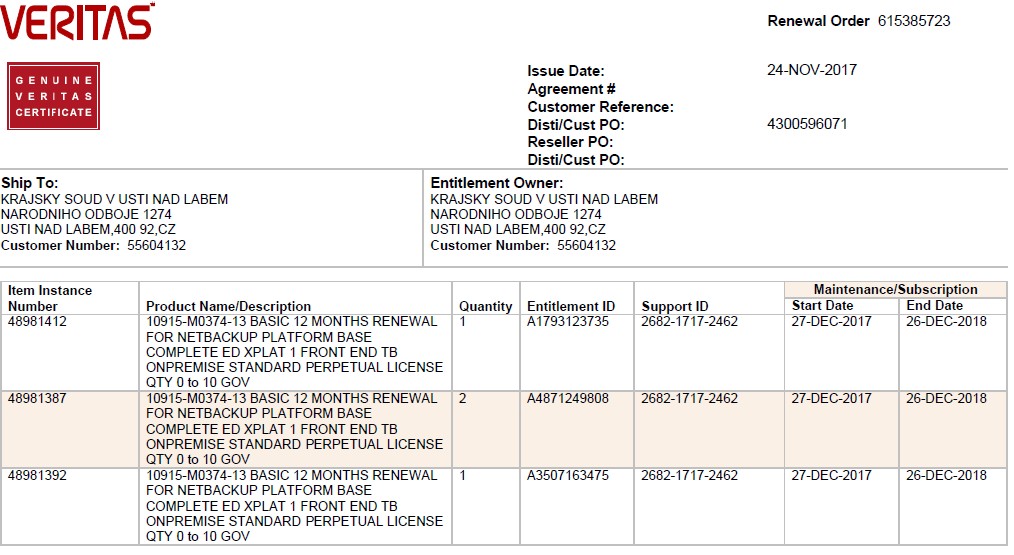 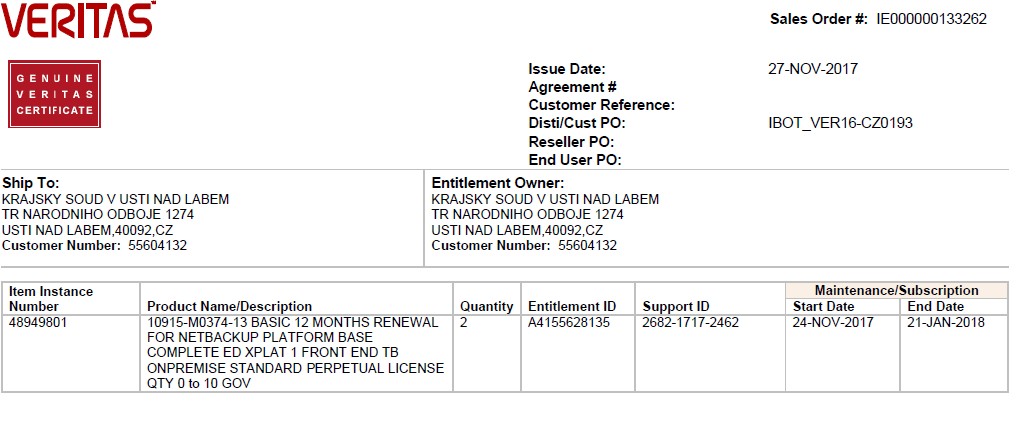 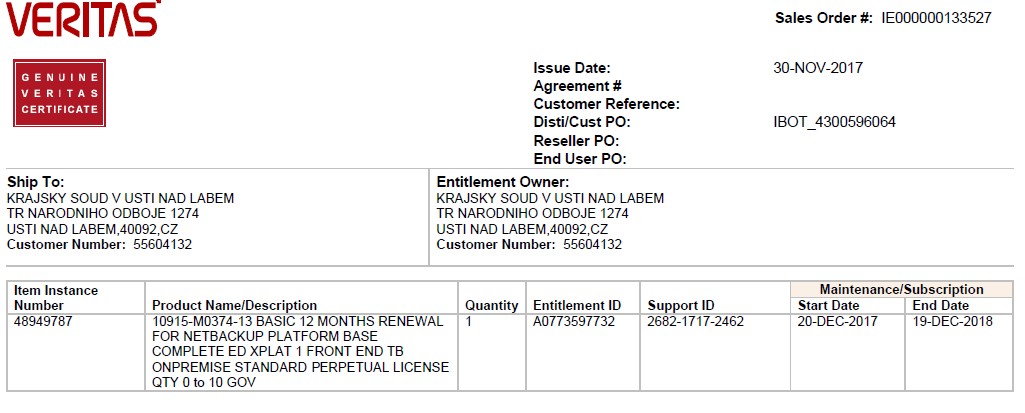 